Direzione centrale Risorse Strumentali                          e Centrale Unica Acquisti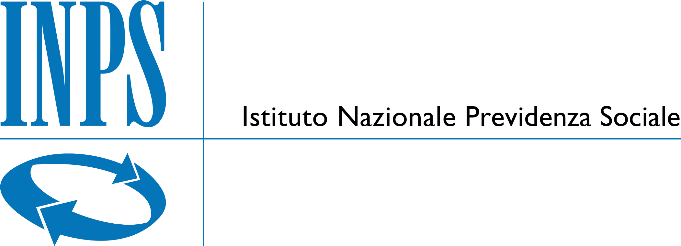 ISTITUTO NAZIONALE PREVIDENZA SOCIALEVia Ciro il Grande, n. 21, 00144 – Roma (RM)C.F. 80078750587 – P.IVA 0212115100Il sottoscritto: _______________________________________________________nato a: _____________________________________________ il ______________C.F.________________________________________________________________con sede in ________________________________ Provincia di ________________Via_________________________________________________________________ iscritto al Registro delle imprese di ____________________ al n. _______________C.F.: _______________________________________________________________Partita I.V.A.: ________________________________________________________E-mail: _____________________________________________________________Posta Elettronica Certificata (PEC)________________________________________consapevole che la falsità in atti e le dichiarazioni mendaci sono punite ai sensi del codice penale e delle leggi speciali in materia e che, laddove dovesse emergere la non veridicità di quanto qui dichiarato, si avrà la decadenza dai benefici eventualmente ottenuti ai sensi dell’art. 75 del d.P.R. n. 445 del 28 dicembre 2000 e l’applicazione di ogni altra sanzione prevista dalla legge, nella predetta qualità, ai sensi e per gli effetti di cui agli artt. 46 e 47 del d.P.R. n. 445 del 28 dicembre 2000MANIFESTA INTERESSEad essere invitato alla procedura evidenziata in epigrafe, che INPS si riserva di effettuare senza alcun vincoloe nella suddetta qualitàDICHIARAche, ai sensi dell’art. 83, comma 1, lettera a), del Codice, è regolarmente iscritto alla Camera di Commercio, Industria, Artigianato ed Agricoltura di ______________________________________, n.° iscrizione______________________, per le medesime attività oggetto della procedura indicata in epigrafe, ovvero nel registro professionale o commerciale dello Stato di residenza_____________________, al n. _______________________;di essere consapevole che, in sede di presentazione dell’offerta, dovrà dichiarare di essere in possesso dei requisiti di ordine generale e speciale prescritti dall’Avviso in epigrafe; di essere a conoscenza che la presente manifestazione di interesse non costituisce prova del possesso dei requisiti generali e speciali richiesti per l’affidamento in oggetto;di essere a conoscenza che la presente manifestazione di interesse non costituisce proposta contrattuale e non vincola in alcun modo la Stazione Appaltante, che sarà libera di seguire anche altre procedure e/o di interrompere, in qualsiasi momento, a suo insindacabile giudizio, il procedimento avviato, senza che alcuno possa avere nulla a pretendere.Firma del legale rappresentante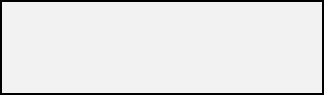 ALLEGATO 1 ALL’AVVISO DI INDAGINE DI MERCATO ISTANZA PER MANIFESTAZIONE DI INTERESSEE CONTESTUALI DICHIARAZIONI DI IMPEGNO(ai sensi degli artt. 46 e 47 del d.P.R. n. 445 del 28 dicembre 2000)AVVISO DI INDAGINE DI MERCATOIndizione procedura negoziata senza previa pubblicazione di bando ai sensi dell’art. 63 del D. Lgs. n. 50/2016 e ss.mm.ii. e dell’art. 2, comma 3 del D.L 76/2020, convertito dalla Legge 120/2020, in modalità dematerializzata, volta all’affidamento di un Accordo Quadro con un solo operatore economico, ai sensi dell’art. 54, comma 3, del D. Lgs. 50/2016, di durata annuale, con aggiudicazione mediante il criterio del minor prezzo ai sensi dell’art. 95, comma 4, lettera b, del D. Lgs. 50/2016, avente ad oggetto la «Fornitura urgente di mascherine protettive FFP2 senza valvola per far fronte all’emergenza sanitaria in atto, connessa alla diffusione dei contagi da virus Covid-19»